NEWS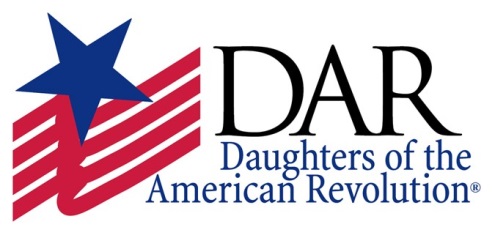 CHAPTER AND/OR MEMBER NAMEADDRESSCITY, STATE ZIP
WEBSITE URL	CHAPTER OR STATE WEBSITE	Media Contact: FOR IMMEDIATE RELEASE	NAMEDATE	PHONE	EMAIL[CHAPTER NAME] Begins Preparations for the 
Nation’s 250th Anniversary CelebrationLOCAL CITY, STATE – The [CHAPTER NAME] DAR Chapter is pleased to announce that Lynn Forney Young, Honorary President General of the National Society Daughters of the American Revolution, has been appointed to a prestigious national commission created to plan celebrations and commemorations surrounding the 250th anniversary of the United States in July 2026. Commissioner Young, who served as President General of the DAR from 2013–2016, brings proven leadership and planning ability to her new post.The United States Semiquincentennial Commission, established in July 2016, assumes the task of facilitating nationwide plans to observe the historic occasion. Over the next nine years, this body will play a central role in shaping the anniversary narrative on a national level. Eight members of Congress, 16 private citizens and nine federal officials comprise the committee roster. The [CITY] community can get involved in this national commemoration by working with the [CHAPTER NAME] to generate ideas about how to celebrate, both locally and nationally. [CHAPTER NAME] can relay promising, nationally relevant suggestions to Commissioner Young, who in turn can pass them on to the Commission, which is tasked with presenting a proposal to the President and Congress by July 2018.“On behalf of the 185,000 members of the Daughters of the American Revolution, we are honored to have a DAR representative serve on this important commission,” said [CHAPTER REGENT NAME]. “We look forward to celebrating our nation’s incredible history and fostering a renewed appreciation for all of the Americans who founded our nation and ensured its progress through the generations.”  [OR SOME VARIATION OF A SIMILAR THEMED QUOTE IN CHAPTER REPRESENTATIVE’S OWN WORDS]The Daughters of the American Revolution, a longtime champion of historic preservation, education and patriotism, is honored to be represented on a prestigious committee with a mission so closely aligned with its own. The more than 950,000 women who have joined the nonprofit organization since its founding in 1890 have worked to preserve historic places, documents and artifacts; to foster an understanding of our nation’s past in schoolchildren, new citizens and everyday Americans; and to support the servicemembers and veterans who sacrificed to safeguard our freedoms.Here in [CITY], the [CHAPTER NAME] has worked on community enrichment projects and initiatives [OPTIONAL: for XX years], such as ________________, _____________ and ____________. Community participation at chapter events is welcomed and encouraged. Members of the public are invited to attend the [NAME OF EVENT], taking place at [TIME] on [DATE] at [LOCATION]. [ADD ONE OR TWO SENTENCES ABOUT THE EVENT’S PURPOSE AND DETAILS.]In the years to come, [CHAPTER NAME] DAR Chapter looks forward to working with local organizations and neighbors to help [NAME OF TOWN/CITY/AREA] commemorate this momentous United States’ milestone.The 250th anniversary of the United States also presents the perfect opportunity for interested women to honor their family members’ Revolutionary War service by joining the Daughters of the American Revolution. Documenting and reflecting upon an ancestor’s role in the fight for American independence will impart a deeper, more personal level of significance to the upcoming celebration. If you are interested in learning more about your family history but are not an expert in genealogical research, don’t worry! Local DAR members can help prospective members research their family history.  Through DAR membership, women can not only strengthen their bond with their ancestors, but also forge new connections to fellow DAR members. The benefits of belonging to a community of women who express pride and gratitude for their shared heritage through a commitment to meaningful public service are limited only by members’ boundless imaginations. To learn more about DAR membership and upcoming events visit, [CHAPTER WEBSITE OR FACEBOOK]. Membership inquiries and other questions may be directed to [CHAPTER REGENT OR CHAPTER CONTACT INFORMATION – EMAIL, PHONE]. # # #Daughters of the American RevolutionThe National Society Daughters of the American Revolution was founded in 1890 to preserve the memory and spirit of those who contributed to securing American independence. For more than 125 years, the DAR has strived to bring awareness to the honorable sacrifices and enduring legacy of all patriots who fought for America’s freedom. Through the DAR Genealogical Research System (www.dar.org/GRS), the public can access a free database of information amassed by the DAR about these patriots. DAR is a nonprofit, nonpolitical women’s service organization with more than 185,000 members in approximately 3,000 chapters worldwide. Any woman 18 years or older, regardless of race, religion, or ethnic background, who can prove lineal descent from a patriot of the American Revolution is eligible for membership. DAR members passionately carry out the timeless mission of promoting historic preservation, education and patriotism. To learn more about the work of today’s DAR, visit www.dar.org. USA250USA250 is a 501(c)3 nonprofit organization founded to spark the nation’s imagination leading into and through the 250th anniversary of the United States in 2026. The Pennsylvania-based group was founded by private citizens to promote a celebration of the Semiquincentennial and to facilitate a conversation on the nation’s future, driven by the values and philosophy articulated in the Declaration of Independence. USA250 helps to facilitate the United States Semiquincentennial Commission which was signed into Public Law 114-196 in July 2016. To learn more about the work of USA250 and the U.S. Semiquincentennial Commision, visit www.usa250.org/commission. 